DEMANDE DE SECOURS EXCEPTIONNEL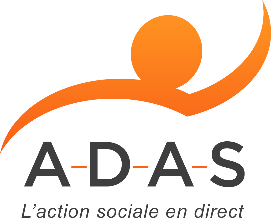 COORDONNEES DU DEMANDEURN° CAF : 					N° Sécurité Sociale :				Nom et Prénom :Date et Lieu de naissance :				N° de Téléphone :Adresse :MOTIF DE L’AIDE SOLLICITÉECOORDONNÉES DE L’INSTRUCTEUR (Maire, Président (selon le cas) ou correspondant)Nom et Prénom :Adresse :Personne à contacter :					 N° de Téléphone :Date:  J'autorise l'utilisation des données de ce formulaire dans le cadre du traitement de ma demandeJustificatifs à joindre - Droits à :- l’assurance maladie ouvert : Oui □ Non □- la Couverture Maladie Universelle de base ouvert : Oui □ depuis quand ?        Non □			- la Couverture Maladie Universelle complémentaire ouvert : Oui □ depuis quand ?    	Non □Veuillez préciser :- si la Commission de Surendettement a été saisie : Oui □, ou en est la procédure ?Non □- l’origine des difficultés,- les autres dispositifs ou organismes sollicités.Fait à :							leSignature et  du Demandeur 				        Qualité et signature de l’Instructeur (Qui certifie l’exactitude des renseignements)AVIS MOTIVE à remplir par L’INSTRUCTEUR (Maire, Président (selon le cas) ou correspondant)Montant de l’aide Sollicitée :                  en €uros Coordonnées du destinataire du paiement :                                 Fait à :							leQualité et signature de l’InstructeurRESSOURCES MENSUELLES (1)RESSOURCES MENSUELLES (1)RESSOURCES MENSUELLES (1)RESSOURCES MENSUELLES (1)RESSOURCES MENSUELLES (1)RESSOURCES MENSUELLES (1)MonsieurMadameAutre pers.Prestations familiales et socialesPrestations familiales et socialesSalaire netAll. FamilialesIndemnités de stageAll. Jeune EnfantDifférentes pensionsComplément familialRetraites principales et complémentairesAll. Education SpécialiséeIndemnités journalières CPAMAll. Adulte HandicapéPension d'invaliditéAll. Enfant HandicapéAllocation chômageAll. Parent IsoléPension alimentaireAll. Soutien FamilialComp. départemental  ressourcesAll. Parentale d'EducationRevenus d'activité non salariéeR.S.A.Aide sociale à l'enfancePrime d'activitéAutres ressourcesAll. Logement (AL, APL, ALS) SOUS-TOTAUX                 -   €                  -   €                  -   € AutresTOTAL 1                                                                      -   €                                                                       -   €                                                                       -   € TOTAL 2                       -   € Quotient familial =
Partie réservée au service destinataireTOTAL GENERAL DES RESSOURCES =                       -   € Quotient familial =
Partie réservée au service destinataireTOTAL GENERAL DES RESSOURCES =                       -   € AIDES FINANCIERES ACCORDEES AU COURS DES DERNIERS MOISAIDES FINANCIERES ACCORDEES AU COURS DES DERNIERS MOISAIDES FINANCIERES ACCORDEES AU COURS DES DERNIERS MOISAIDES FINANCIERES ACCORDEES AU COURS DES DERNIERS MOISAIDES FINANCIERES ACCORDEES AU COURS DES DERNIERS MOISAIDES FINANCIERES ACCORDEES AU COURS DES DERNIERS MOISOrganismeDateMontantObjetObjetObjetCHARGES MENSUELLES COURANTES (1)CHARGES MENSUELLES COURANTES (1)CHARGES MENSUELLES COURANTES (1)CHARGES MENSUELLES COURANTES (1)CHARGES MENSUELLES COURANTES (1)CHARGES MENSUELLES COURANTES (1)Loyer brut charges inclusesPension alimentaire verséePension alimentaire verséeMensualité accession à la propriétéSaisie sur salaireSaisie sur salaireEauTéléphoneTéléphoneAssurance automobileMutuelleMutuelleAssurance habitationTaxe d'habitationTaxe d'habitationElectricité - gazImpôts sur le revenuImpôts sur le revenuChauffageTaxe foncièreTaxe foncièreRemboursement plan surendettement BDFFrais de gardeMensualité plan d'apurement (loyer, etc)Autres (préciser)Autres (préciser)TransportAutres (préciser)Autres (préciser)TOTAL 1                                           -   €                                            -   € TOTAL 2TOTAL 2                       -   € TOTAL DES CHARGES MENSUELLES =TOTAL DES CHARGES MENSUELLES =                       -   € CREDITSCREDITSCREDITSCREDITSCREDITSCREDITSNatureMontant initialReste dûRemboursement mensuelRemboursement mensuelDate de la dernière échéanceTOTAL DES CREDITS =TOTAL DES CREDITS =                       -   € DETTES (1)DETTES (1)DETTES (1)DETTES (1)DETTES (1)DETTES (1)Retard loyerDécouvert bancaireDécouvert bancaireRetard emprunt habitationRetard téléphoneRetard téléphoneRetard crédit consommationRetard impôtsRetard impôtsRetard énergie, retard eauAutres (préciser)Autres (préciser)TOTAL 1                                           -   €                                            -   € TOTAL 2TOTAL 2                       -   € TOTAL DES DETTES =TOTAL DES DETTES =                       -   € CADRE RESERVÉ À L’A-D-A-SDécisions du Conseil d’Administration de l’A-D-A-S en date du : Montant de l’aide accordée :                             €uros Signature :